Приложение к приказу №24 от 06.03.2024                                                                           УТВЕРЖДАЮ Директор МБУ ДО «Красноармейская ДШИ» План мероприятий по подготовке и проведению независимой оценки качества условий осуществления образовательной деятельности в МБУ ДО «Красноармейская ДШИ» на 2024 год Об утверждении Плана по оценки качества, условий осуществления образовательной деятельности (НОКО-2024) в МБУ ДО «Красноармейская ДШИ»На основании письма министерства образования и молодежной политики Чувашской Республики (Минобразования Чувашии) №04/13-26978 от 29.02.2024 ПРИКАЗЫВАЮ:Алексеева С.Л., заместителю директора ответственному за организацию и проведение независимой оценки качества условий осуществления образовательной деятельности в МБУ ДО «Красноармейская ДШИ» подготовить План по оценки качества, условий осуществления образовательной деятельности.Утвердить План по оценки качества условий осуществления образовательной деятельности (НОКО-2024) в 2024 году. 2. Алексееву С.Л, заместителю директора разместить План по оценки качества условий     осуществления образовательной деятельности (НОКО-2024) на официальном сайте МБУ ДО «Красноармейская ДШИ»;3. Контроль над исполнением данного приказа возложить на Алексееву С.Л, заместителя директора.№Наименование мероприятияСроки исполненияОтветственный исполнительРезультат1.Включение вопроса подготовки к НОКУ ООД в годовой План работы на МБУ ДО «Красноармейская ДШИ» на 2024-2025 г.г.До 03.04.2024Администрация школыПлан работы школы2.Рассмотрение вопроса подготовки и участия в процедуре НОКУ ООД на административном совещанииЯнварь-сентябрь 2024ДиректорПротокол3.Размещение на официальном сайте» МБУ ДО «Красноармейская ДШИ» информации, соответствующей	действующему законодательствуДо 15.03.2024Заместитель директора, администратор сайтаИнформация на сайте4.Размещение на официальном сайте школы ссылки (баннера) на сайт bus.gov.ru	и инструкции	по оформлению на сайте bus.gov.ru оценки организаций и отзывов о работе образовательных организацийДо 15.03.2024Администратор сайтаИнформация на сайте5.Информирование	родителей (законных                   представителей) обучающихся        о        возможности оставить	отзыв     о     деятельности школы на сайте bus.gov.ruДо 15.03.20242024Преподаватели Работа преподавателей с родителями  6.Размещение анкеты на официальном сайте МБУ ДО «Красноармейская ДШИ» и ссылки на анкету на сайте УО и ДО в сети «Интернет» с целью обеспечение возможности	выражения	мнений гражданами     о     качестве     условий осуществления          образовательной деятельности школыМарт 2024 Администратор сайтаАнкета и ссылка размещены на сайте школы7.Подготовка	и	утверждение	по согласованию                                       с руководителем      органа	местного самоуправления           Плана	по устранению                      недостатков, выявленных в ходе независимойВ течение квартала, следующего за отчетнымДиректорПлан по устранению недостатков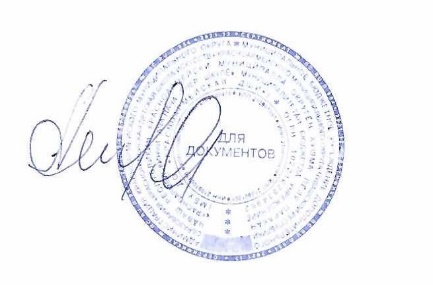 